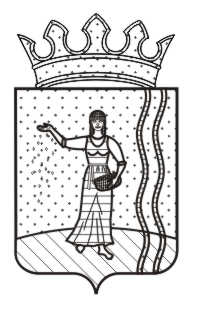 СОВЕТ ДЕПУТАТОВ БОГОРОДСКОГО СЕЛЬСКОГО   ПОСЕЛЕНИЯ       ОКТЯБРЬСКОГО МУНИЦИПАЛЬНОГО РАЙОНА ПЕРМСКОГО КРАЯ Р Е Ш Е Н И Е     21.03.2014                                                                                                      № 50Об отборе кандидатур в состав Молодежного парламента Октябрьского муниципального района Пермского краяРуководствуясь Решением Земского Собрания от 29 августа 2013 года №247 «О Положении о Молодежном парламенте Октябрьского муниципального района Пермского края», протоколом комиссии по отбору кандидатов в молодежный кадровый резерв Октябрьского муниципального района от 11 октября 2013 г. №1, Совет депутатов РЕШАЕТ:1. Включить в состав Молодежного парламента Октябрьского муниципального района Пермского края Змеева Максима Викторовича.2. Направить данное решение до 03 апреля 2014 года в адрес Земского Собрания Октябрьского муниципального района Пермского края. 3. Настоящее решение вступает в силу с момента подписания и подлежит обнародованию.4. Контроль за исполнением настоящего решения оставляю за собой.Глава сельского поселения-председатель Совета депутатовБогородского сельского поселения                                                    А.Н.Хамитов